Graduate Teacher CV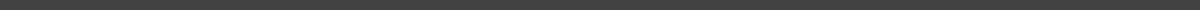 [Your Full Name]
[Your Address]
[City, State, Zip Code]
[Your Email Address]
[Your Phone Number]ObjectiveAs a recent graduate with a [Degree Name, e.g., Bachelor of Arts in Education] from [University Name], I am eager to leverage my academic background and student teaching experience to begin my career as a teacher. Passionate about [specific teaching interests, e.g., fostering inclusive classroom environments and integrating technology in education], I am committed to promoting student success and lifelong learning.Education[Degree Name, e.g., Bachelor of Arts in Education]
[University Name], [Location]
[Graduation Month, Year]Major in [Major Subject]Minor in [Minor Subject] (Optional)Cumulative GPA: [Your GPA] (if 3.0 or higher)Teaching ExperienceStudent Teacher
[School Name], [Location]
[Start Date] – [End Date]Collaborated with mentor teachers to plan and deliver lessons in [Subject/Area] for [grade level(s)].Designed and implemented an engaging curriculum that accommodated diverse learning styles and promoted critical thinking.Utilized technology and multimedia tools to enhance teaching and student engagement.Assessed student learning through a variety of methods and provided constructive feedback to support academic growth.Participated in faculty meetings, parent-teacher conferences, and professional development workshops.SkillsStrong knowledge of [specific subject] curriculum and standardsProficiency in educational technology tools (e.g., Google Classroom, Smartboards)Effective classroom management techniquesExcellent verbal and written communication skillsAbility to adapt teaching methods to meet the needs of diverse learnersCertifications[State/Country] Teaching Certification (if applicable)First Aid and CPR Certified (Month, Year)Any other relevant certificationsAcademic Projects[Project Title]
[Course/Activity], [University Name], [Date]Led a project on [brief description of the project], which involved [key activities].Developed skills in [e.g., curriculum design, educational research, instructional technology].Professional DevelopmentAttended [Conference/Workshop Name], focusing on [Topic], [Location], [Date].Completed [Online Course/Workshop], covering [Topic], [Platform], [Date].Extracurricular Activities[Activity/Role], [Organization/Club], [University Name], [Dates][Activity/Role], [Organization/Club], [University Name], [Dates]ReferencesAvailable upon request.